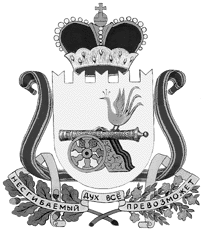 администрация муниципального образования«Вяземский район» смоленской областираспоряжениеот 01.11.2017 № 490-рВ соответствии со ст. 12 Федерального закона от 19.06.2004 № 54-ФЗ                     «О собраниях, митингах, демонстрациях, шествиях и пикетированиях», рассмотрев поступившее на имя Главы муниципального образования уведомление о намерении провести публичное мероприятие, в целях оказания организатору публичного мероприятия содействия в проведении данного мероприятия:1. Назначить уполномоченным представителем Администрации муниципального образования «Вяземский район» Смоленской области на публичное мероприятие 06 ноября  2017 года Езжеленок Ольгу Ивановну, менеджера комитета по  архитектуре и землеустройству. 2. Контроль за исполнением данного распоряжения возложить на заместителя Главы муниципального образования «Вяземский район» Смоленской области О. М. Лукину. Глава муниципального образования «Вяземский район» Смоленской области                                             И.В. ДемидоваВИЗЫ:Заместитель Главы муниципального образования                                   О. М. Лукина __________________Главный специалист отделамуниципальной службы                                                                            Л.В. Икатова      _________________ Исп.: Начальник     юридического отдела                                                                             В.П. Березкина   _________________     Разр.  О.Н. Соколова       2-39-61Разослать: Департамент по внутренней политике, прокуратуре, МВД, КПРФ, сайт, регистр, юридический отделЭкз.7 АДМИНИСТРАЦИЯ МУНИЦИПАЛЬНОГО ОБРАЗОВАНИЯ
«ВЯЗЕМСКИЙ РАЙОН СМОЛЕНСКОЙ ОБЛАСТИРАСПОРЯЖЕНИЕот _____________ № ______________                               г. Вязьма           В соответствии со ст. 12 Федерального закона от 19.06.2004 № 54-ФЗ  «О собраниях, митингах, демонстрациях, шествиях и пикетированиях», рассмотрев поступившее на имя Главы муниципального образования уведомление о намерении провести публичное мероприятие, в целях оказания организатору публичного мероприятия содействия в проведении данного мероприятия:1. Назначить уполномоченным представителем Администрации муниципального образования «Вяземский район» Смоленской области на публичное мероприятие 24 августа 2017 года Анпилогову Жанну Васильевну, ведущего специалиста отдела муниципальной службы. 2. Контроль за исполнением данного распоряжения возложить на заместителя Главы муниципального образования «Вяземский район» Смоленской области О. М. Лукину. Глава муниципального образования «Вяземский район» Смоленской области                                 И.В.  ДемидоваАДМИНИСТР АЦИЯ МУНИЦИПАЛЬНОГО ОБРАЗОВАНИЯ «ВЯЗЕМСКИЙ РАЙОН» СМОЛЕНСКОЙ ОБЛАСТИ РАСПОРЯЖЕНИЕ от 17.05.2017 К!! 219-р о назначении уполномоченных представителей Администрации муниципального образования «Вяземский район» Смоленской области на публичные мероприятия В соответствии со ст. 12 Федерального закона от 19.06.2004 NQ 54-ФЗ «О собраниях, митингах, демонстрациях, шествиях и пикетированиях», рассмотрев поступившее на имя Главы муниципального образования уведомление о намерении провести публичные мероприятия, в целях оказания организатору публичных мероприятий содействия в проведении данных мероприятий: 1. Назначить уполномоченными представителями Администрации муниципального образования «Вяземский район» Смоленской области на публичные !"1ероприятия 17 мая 2017 года Теплую Яну Александровну, старшего менеджера организационного отдела, Дятлова Сергея Владимировича, старшего менеджера комитета по физической культуре, спорту и молодежной политике. 2. Назначить уполномоченными представителями Администрации муниципального образования «Вяземский район» Смоленской области на публичные мероприятия 18 мая 2017 Чинареву Лидию Павловну;. начальника организационного отдела, Ананьева Дмитрия Александровича, старшего менеджера отдела информационной политики и информационных технологий. 3. Контроль за исполнением данного распоряжения возложить на заместителя Главы муниципального образования «Вяземский район» Смоленской области О. М ЛУI<ИJlУ. Глава муниципального образования «Вяземский район» Смоленской области И.В. Демидова:О назначении уполномоченного представителя Администрации муниципального образования «Вяземский район» Смоленской области на публичное мероприятие О    назначении     уполномоченного представителя       Администрации муниципального          образования «Вяземский    район»   Смоленскойобласти на публичное мероприятие 